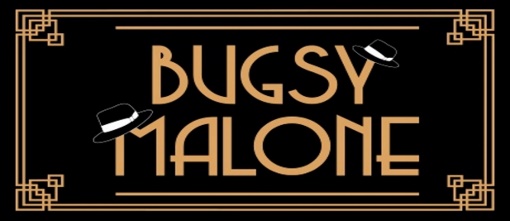 BUGSY			TALLULAH		GANGSTER		SPEAKEASYBLOUSEY		FAT SAM		FLAPPERS		SPLURGE GUN			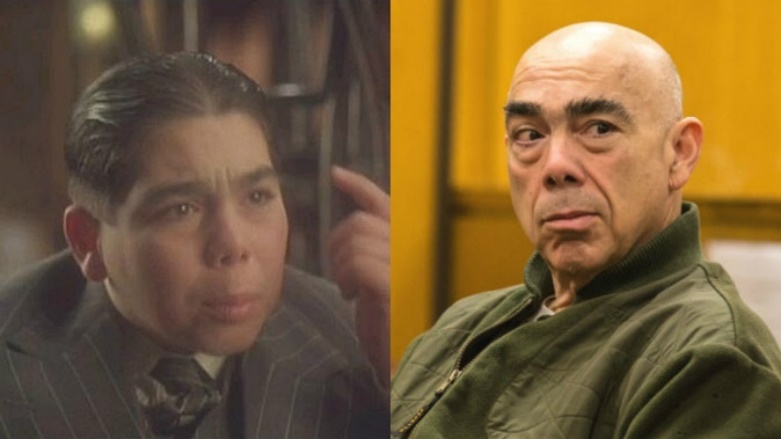 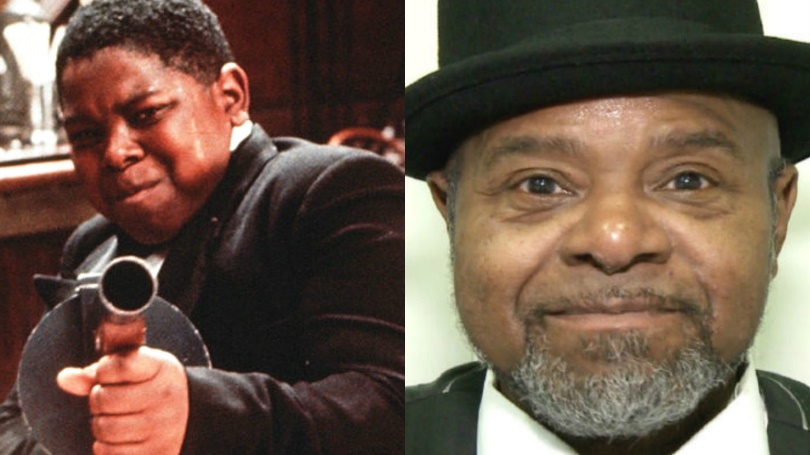 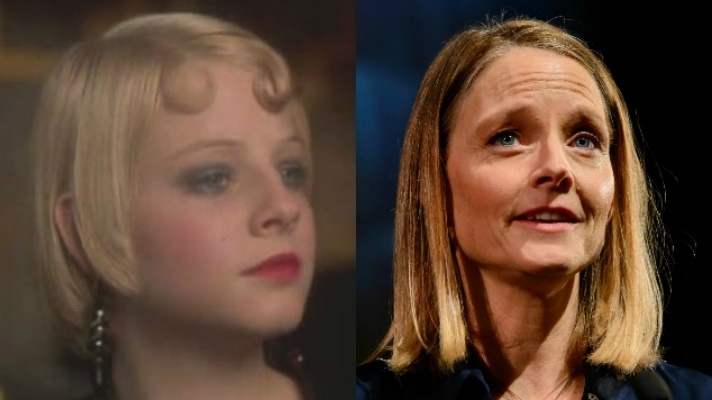 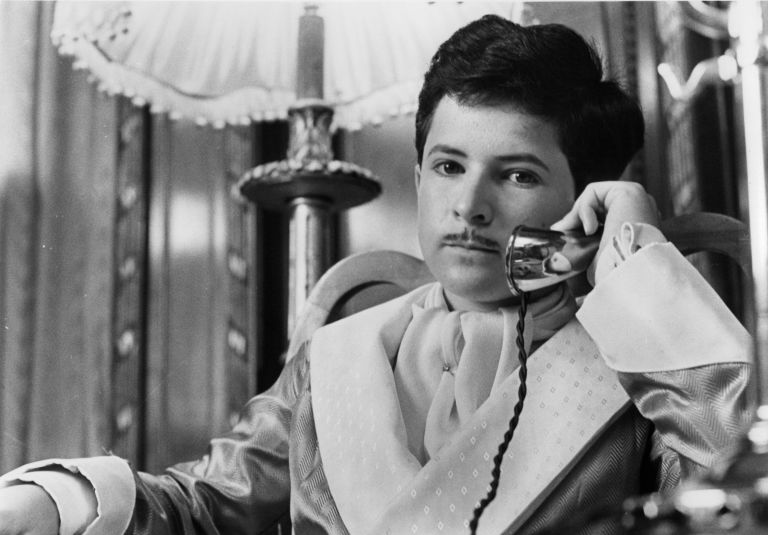 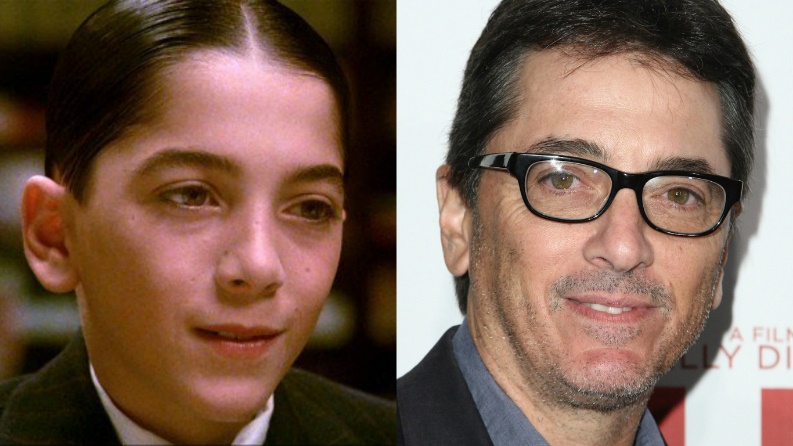 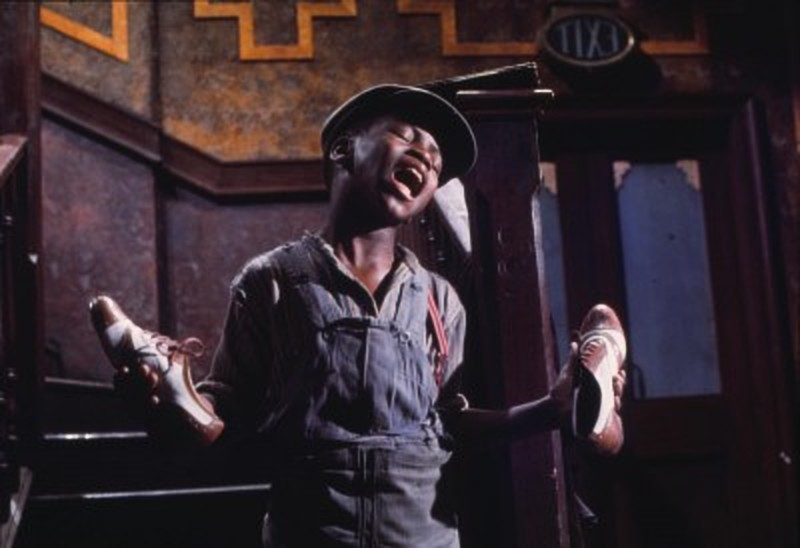 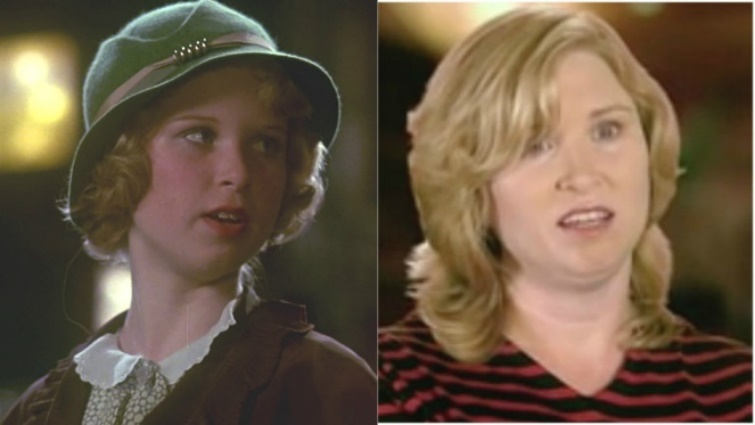 BUGSY MALONE THEATRE REVIEWPersonal response:Was I stimulated, provoked, inspired, angered, entertained, upset, bored, amused etc during this musical? Why? _______________________________________________________________________________________________________________________________________________________________________________________________________________________________________________________________________________________________________________________________________________________________________________________Did I enjoy the musical? Why/why not?_______________________________________________________________________________________________________________________________________________________________________________________________________________________________________________________________________________________________________________________________________________________________________________________What would I rate this musical out of 10?___________________________________________________________________________What were the best and worst aspects of the production?The plot:What was the musical about? ___________________________________________________________________________________________________________________________________________________________________________________________________________________________________________________________________________________________________________________________________________________________________________________________________________________________________________________________________________________________________________________________________________________________________________________________________________________________________________________________________________________________________Who were the main characters?______________________________________________________________________________________________________________________________________________________Was there a major theme in the play? (e.g. love, hate, family, religion etc). Give examples of this from throughout the musical: _______________________________________________________________________________________________________________________________________________________________________________________________________________________________________________________________________________________________________________________________________________________________________________________Was the ending or plot predictable? Why/why not?_______________________________________________________________________________________________________________________________________________________________________________________________________________________________________________________________________________________________________________________________________________________________________________________
Who was your favourite character? Why?____________________________________________________________________________________________________________________________________________________________________________________________________________________________________________________________________________________________________________Who was your least favourite character? Why?____________________________________________________________________________________________________________________________________________________________________________________________________________________________________________________________________________________________________________The costumes:What were the costumes like? Draw a costume for a gangster and a flapper – add labels.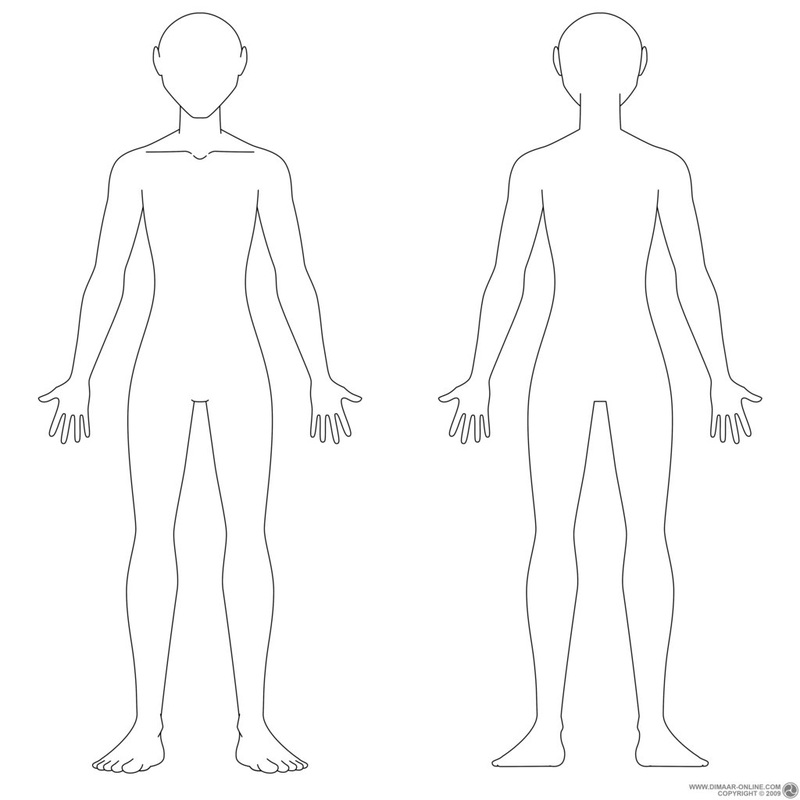 Design the entrance to your own speakeasy. How would you disguise your illegal bar? What would be the key to enter?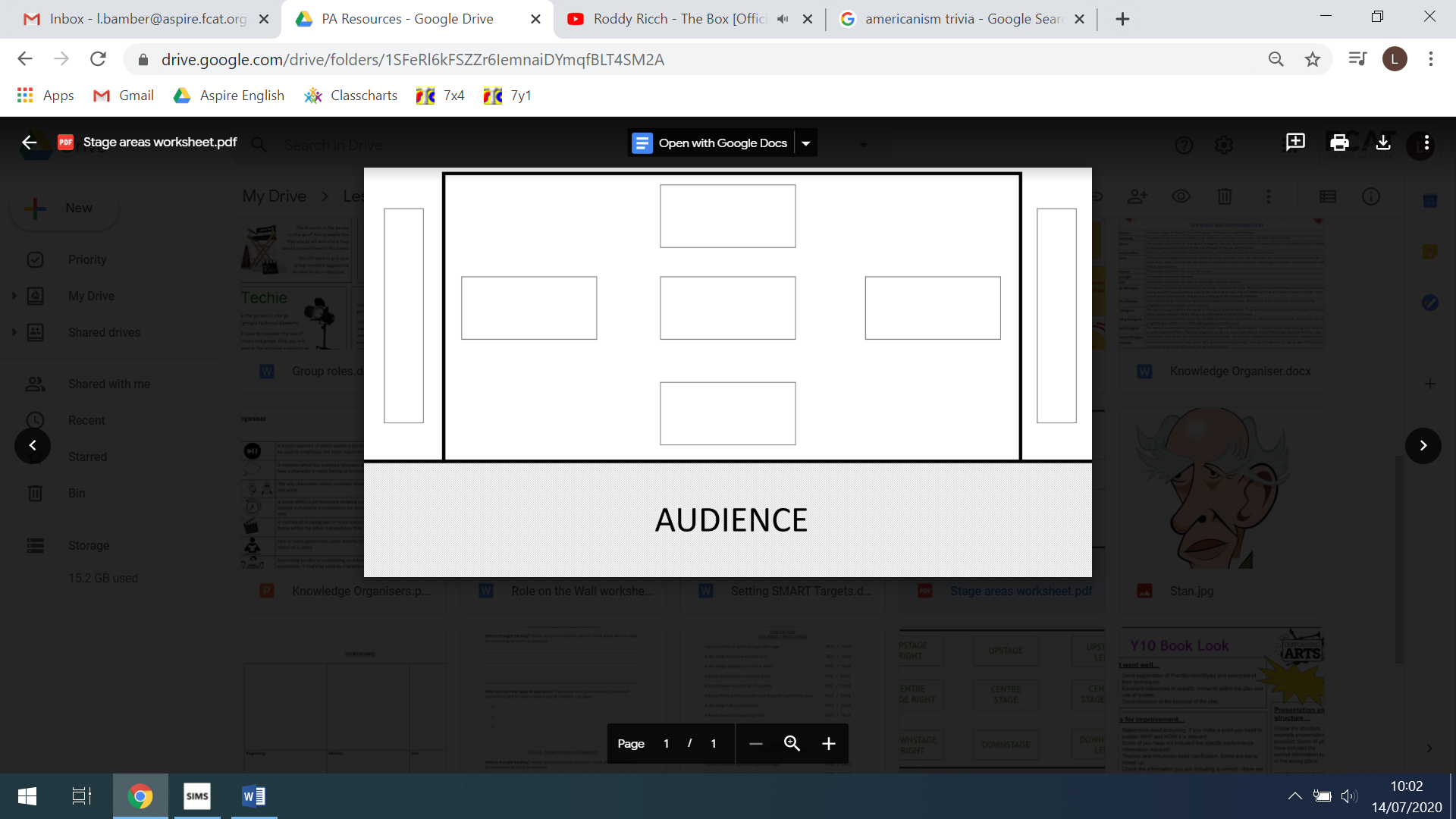 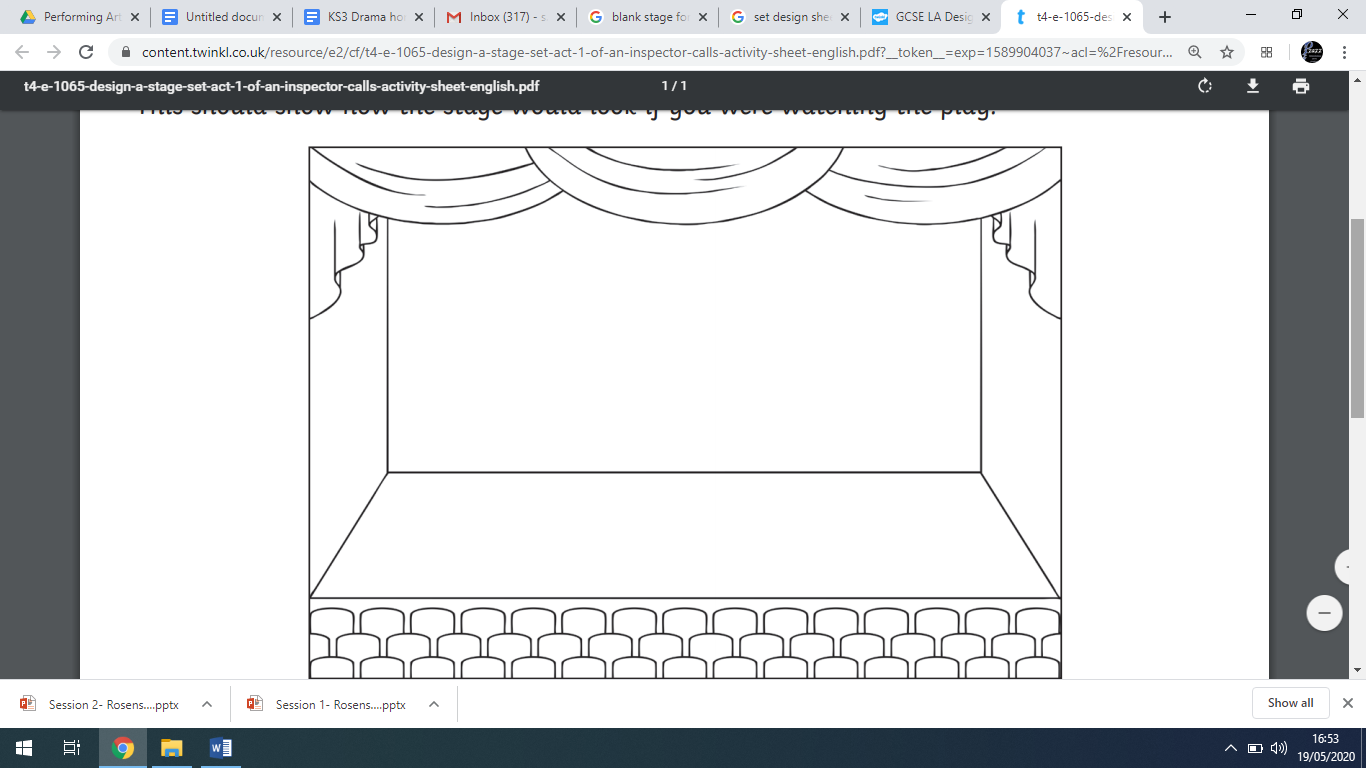 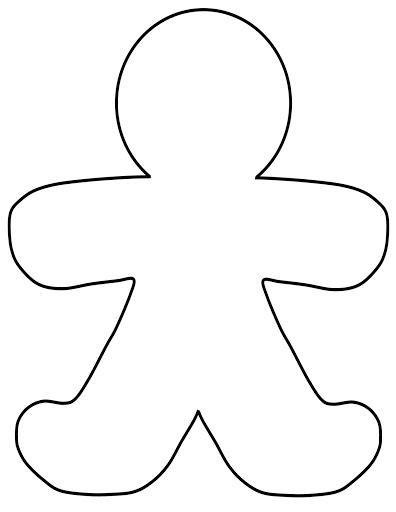 Write a new scene for the musical which involves the characters you have analysed and compared. The scene must take place at Fat Sam’s Speakeasy, involve only two characters and last one page. Make sure you follow the structure of a script.__________________________________________________________________________________________________________________________________________________________________________________________________________________________________________________________________________________________________________________________________________________________________________________________________________________________________________________________________________________________________________________________________________________________________________________________________________________________________________________________________________________________________________________________________________________________________________________________________________________________________________________________________________________________________________________________________________________________________________________________________________________________________________________________________________________________________________________________________________________________________________________________________________________________________________________________________________________________________________________________________________________________________________________________________________________________________________________________________________________________________________________________________________________________________________________________________________________________________________________________________________________________________________________________________________________________________________________________________________________________________________________________________________________________________________________________________________________________________________________________________________________________________________________________________________________________________________________________________________________________________________________________________________________________________________________________________________________________________________________________________________________________________________________________________________________________________________________________________________________________________________________________________________________________________________________________________________________________________________________________________________________________________________________________________________________________________________________________________________________________________________________________________________________________________________________________________________________________________Techniques for learning lines:SDYSGUBDRTGSXCFHGIJOPTSPFDAQWCVFHPILLATDWEBREGYUARSYUPLAQASRPHAKLMKVGNBGPNMAEEEIGGFEEIOTALLULAHGRDGSRTSESTIUSCYRETSGNAGNEDFJKBLOUSEYERYDLOINBNFRBest aspectsWorst aspects